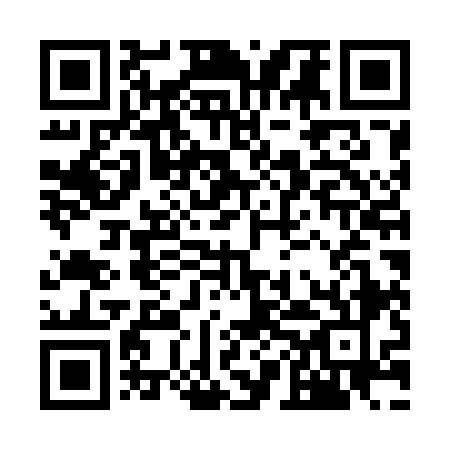 Prayer times for Aldina Seconda, ItalyWed 1 May 2024 - Fri 31 May 2024High Latitude Method: Angle Based RulePrayer Calculation Method: Muslim World LeagueAsar Calculation Method: HanafiPrayer times provided by https://www.salahtimes.comDateDayFajrSunriseDhuhrAsrMaghribIsha1Wed4:066:011:086:078:1510:022Thu4:046:001:086:088:1610:043Fri4:025:591:086:098:1710:064Sat4:005:571:076:098:1810:085Sun3:585:561:076:108:2010:106Mon3:565:541:076:118:2110:127Tue3:545:531:076:118:2210:138Wed3:525:521:076:128:2310:159Thu3:505:511:076:138:2410:1710Fri3:485:491:076:138:2510:1911Sat3:465:481:076:148:2710:2112Sun3:445:471:076:158:2810:2313Mon3:425:461:076:158:2910:2414Tue3:405:451:076:168:3010:2615Wed3:385:441:076:178:3110:2816Thu3:365:431:076:178:3210:3017Fri3:345:421:076:188:3310:3218Sat3:335:411:076:198:3410:3319Sun3:315:401:076:198:3510:3520Mon3:295:391:076:208:3610:3721Tue3:275:381:076:218:3810:3922Wed3:265:371:076:218:3910:4023Thu3:245:361:086:228:4010:4224Fri3:225:351:086:228:4110:4425Sat3:215:341:086:238:4110:4526Sun3:195:341:086:238:4210:4727Mon3:185:331:086:248:4310:4928Tue3:165:321:086:258:4410:5029Wed3:155:321:086:258:4510:5230Thu3:145:311:086:268:4610:5331Fri3:125:301:096:268:4710:55